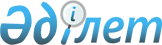 О признании утратившими силу некоторых решений Правительства Республики КазахстанПостановление Правительства Республики Казахстан от 7 июня 2022 года № 374.
      Правительство Республики Казахстан ПОСТАНОВЛЯЕТ:
      1. Признать утратившими силу некоторые решения Правительства Республики Казахстан согласно приложению к настоящему постановлению.
      2. Настоящее постановление вводится в действие по истечении десяти календарных дней после дня его первого официального опубликования. Перечень утративших силу некоторых решений Правительства Республики Казахстан
      1. Постановление Правительства Республики Казахстан от 11 декабря 2001 года № 1613 "Об утверждении Положения о семье в детских деревнях".
      2. Постановление Правительства Республики Казахстан от 21 декабря 2007 года № 1256 "Об утверждении гарантированного государственного норматива сети организаций образования".
      3. Постановление Правительства Республики Казахстан от 29 марта 2012 года № 367 "О внесении изменений в постановление Правительства Республики Казахстан от 11 декабря 2001 года № 1613 "Об утверждении Положения о семье в детских деревнях".
      4. Постановление Правительства Республики Казахстан от 30 марта 2012 года № 406 "Об утверждении Типовых правил о доме юношества".
      5. Пункт 1 изменений, которые вносятся в некоторые решения Правительства Республики Казахстан, утвержденных постановлением Правительства Республики Казахстан от 4 марта 2022 года № 110 "О внесении изменений в некоторые решения Правительства Республики Казахстан".
      _________________________
					© 2012. РГП на ПХВ «Институт законодательства и правовой информации Республики Казахстан» Министерства юстиции Республики Казахстан
				
      Премьер-МинистрРеспублики Казахстан 

А. Смаилов
Приложение
к постановлению Правительства
Республики Казахстан
от 7 июня 2022 года № 374